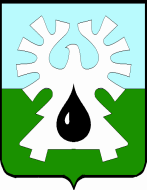 МУНИЦИПАЛЬНОЕ ОБРАЗОВАНИЕ ГОРОД УРАЙ			  Ханты-Мансийский автономный округ-ЮграАдминистрация ГОРОДА УРАЙПОСТАНОВЛЕНИЕот                                                                                                     №О признании утратившим силу постановления  главы города  Урай  от  23.09.2008 №2957   На основании статьи 48 Федерального закона от 06.10.2003 №131-ФЗ «Об общих принципах организации местного самоуправления в Российской Федерации», статьи 32 устава города Урай: 1. Признать утратившим силу постановление главы города  Урай  от  23.09.2008 №2957 «Об установлении, детализации и определении порядка применения бюджетной классификации Российской Федерации в части, относящейся к бюджету городского округа город Урай».2. Опубликовать постановление в газете «Знамя» и разместить на официальном сайте органов местного самоуправления города Урай в информационно-телекоммуникационной сети  «Интернет».3.  Контроль за выполнением постановления возложить на заместителя главы   города Урай С.П.Новосёлову.Исполняющий обязанности  главы города Урай                                В.В.Гамузов